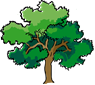 NORTH BAY LEAGUE GIRLS OAK DIVISION ALL-LEAGUE, 2022PLAYERS OF THE YEARPLAYERS OF THE YEARPLAYERS OF THE YEARPLAYERS OF THE YEARFirst NameLast NameGradeSchoolCarolineBeard11MontgomeryFIRST TEAM, SINGLESFIRST TEAM, SINGLESFIRST TEAM, SINGLESFIRST TEAM, SINGLESFirst NameLast NameGradeSchoolKaylaNguyen12Maria CarrilloColleenMorris12Maria CarrilloMaritzaJacobs11UkiahKaylinSmith12Cardinal NewmanBellaGee9AnalyMaiaRafidison11WindsorSECOND TEAM, SINGLESSECOND TEAM, SINGLESSECOND TEAM, SINGLESSECOND TEAM, SINGLESFirst NameLast NameGradeSchoolIzzeSmith11HealdsburgIsabellaBlakely12Cardinal NewmanCesariaGonsalves12WindsorKailynShin11Maria CarrilloAlexDel Rosario12MontgomeryAlbinaTymofieieva9Santa RosaFIRST TEAM, DOUBLESFIRST TEAM, DOUBLESFIRST TEAM, DOUBLESFIRST TEAM, DOUBLESFirst NameLast NameGradeSchoolRiyaRamakrishnan12Maria CarrilloCarlyDeng12Maria CarrilloSophiaManville10 Cardinal NewmanTatumCandelario11Cardinal NewmanMadelineArmstrong12UkiahNicoleMuniz10UkiahSabrinaHall12AnalySofiaChavez11AnalyAnnieLee9Maria CarrilloCarolineGraham9Maria CarrilloSECOND TEAM, DOUBLESSECOND TEAM, DOUBLESSECOND TEAM, DOUBLESSECOND TEAM, DOUBLESFirst NameLast NameGradeSchoolCatalinaColeman12Cardinal NewmanAshleyMwiti12Cardinal NewmanRubyLeffew10HealdsburgIssyLickey10HealdsburgMajaPilichowska11Santa RosaPiperRhodes11Santa RosaSaraFields10WindsorNanetteNguyen12WindsorAlexDel Rosario12MontgomeryLilyMatalon12Montgomery